Záhady Toma Wizarda v KamennéČeská televize natáčela v Kamenné ve čtvrtek a pátek 16. a 17. ledna 2014 jeden z dílů seriálu pro děti a mládež Záhady Toma Wizarda. Díl se věnuje především kolomazným kamenům, kterých se v okolí Kamenné nachází minimálně 7 (další možná čekají na své znovuobjevení). Pozornosti neunikly ani sluneční hodiny a „čertův kámen.“  Bylo zajímavé sledovat práci brněnského štábu České televize, pod vedením režiséra Víta Karase z Prahy. Každý člen týmu měl přesně vymezené úkoly. V prvním natáčecím dni čítal štáb 10 členů: herec Jan Adámek (průvodce pořadem od roku 2007), herečka Magdalena Tkačíková (Národní divadlo Brno), kameraman Jiří Kovář, dramaturg Ivo Cicvárek (mj. i písničkář), zvukař (který např. hlídal i to, až se vzdálí slyšitelně prolétající letadla), fotograf a osvětlovač v jedné osobě (přisvětloval v případě potřeby záběry stříbřitou kruhovou deskou o průměru cca 1 metr), klapka (předkládání čísla záběru před kameru), garderobiérka (měla na starosti oblečení a rekvizity) a vedoucí produkce Michael Beran (organizační věci; kdo viděl film Pelíšky, tak ho zná – byl to ten mladík, co se neotrávil v elektrické troubě). Ve druhém natáčecím dni si v epizodních rolích zahráli i místní občané. Vlastní natáčení probíhalo po několikavteřinových záběrech, kdy každý byl několikráte opakován a „vylepšován“. Záběry nebyly většinou ani pořizovány chronologicky. Sestavení do celku je vlastně jakýmsi „puzzle“, a proto bez očíslování jednotlivých variant záběrů klapkou by se ve filmovém materiálu snad ani nikdo nebyl schopen vyznat a poskládat to do smysluplného celku.   Ještě před vlastním natáčením navštívila v sobotu 26. října 2013 natáčecí místa v Kamenné dramaturgyně Lada Šimíčková (mj. i básnířka a šansoniérka).Díl seriálu Záhady Toma Wizarda, věnovaný vaření kolomazi v Kamenné, bude Česká televize vysílat na programu ČT :D v pondělí 3. března 2014 od 15:35 hodin. Na internetových stránkách http://www.ceskatelevize.cz/porady/10123499335-zahady-toma-wizarda/ bude následně možno díl shlédnout i na počítači.      Ladislav Eichler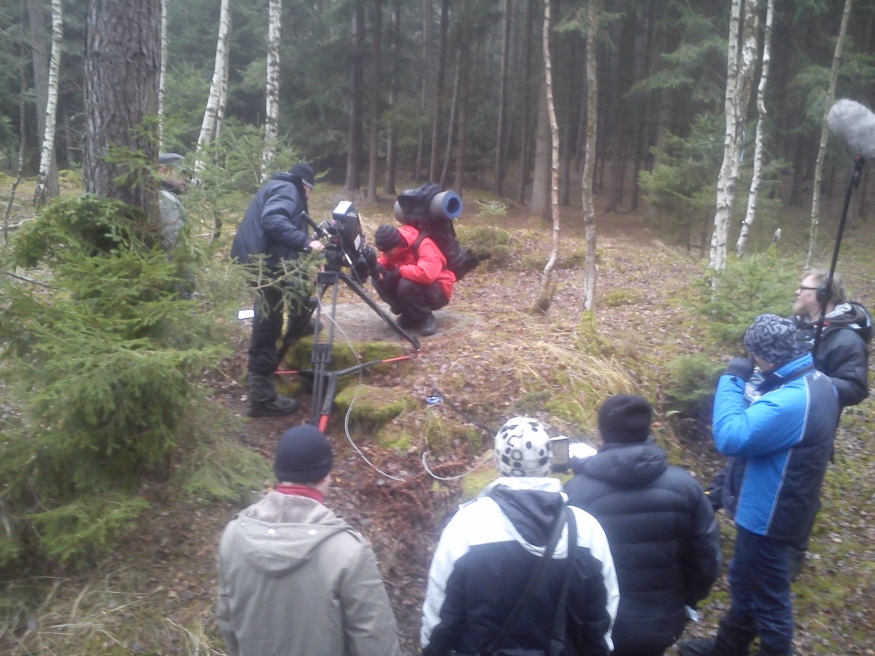 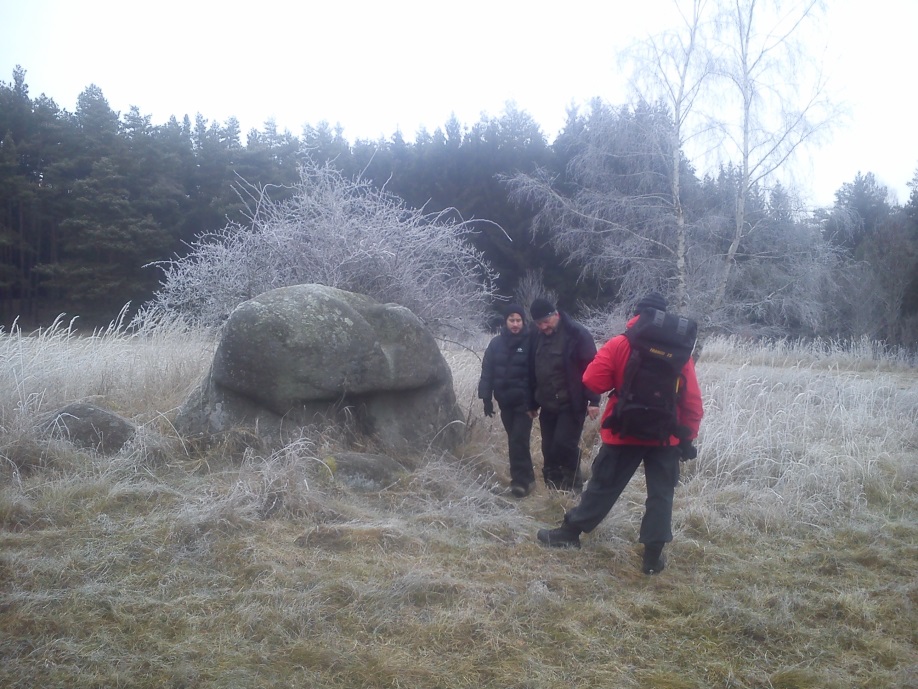 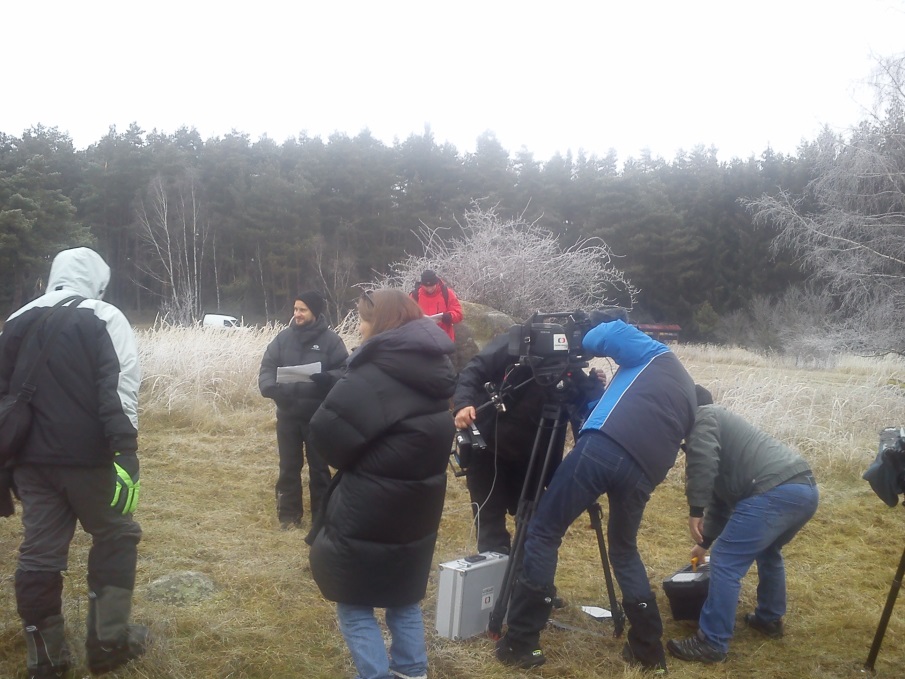 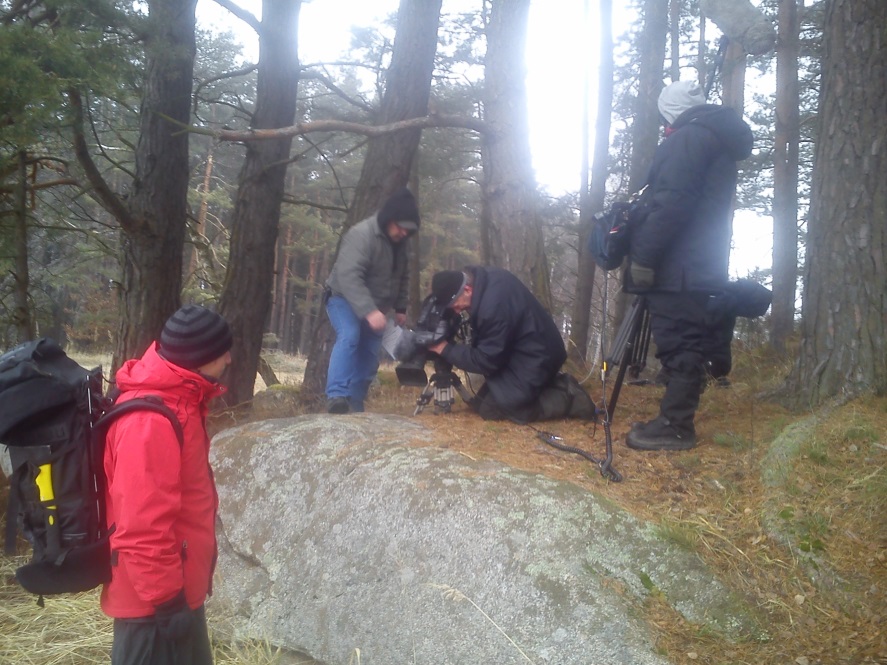 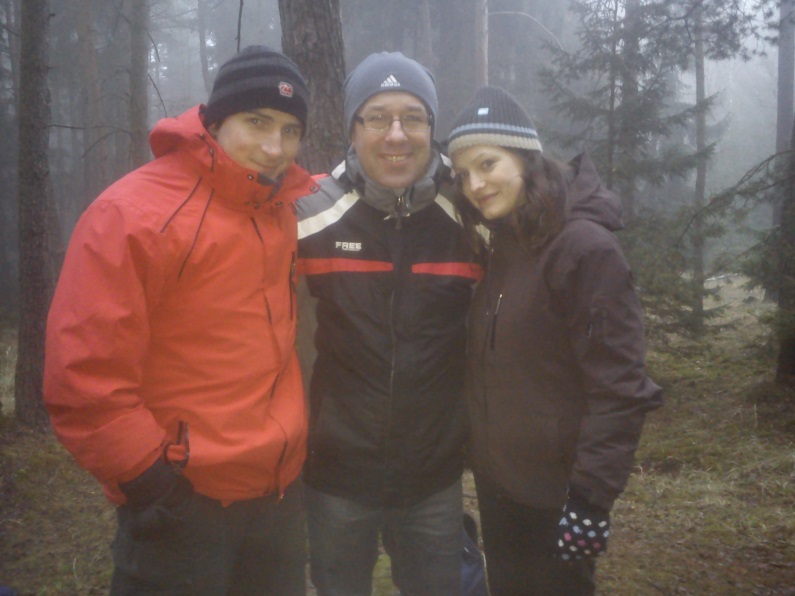 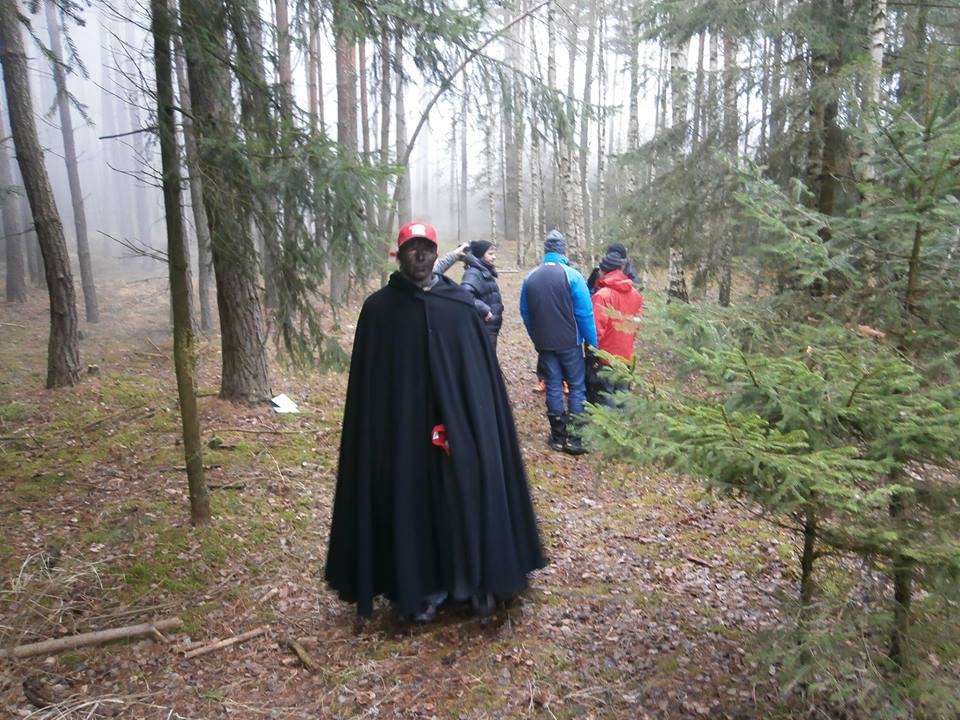 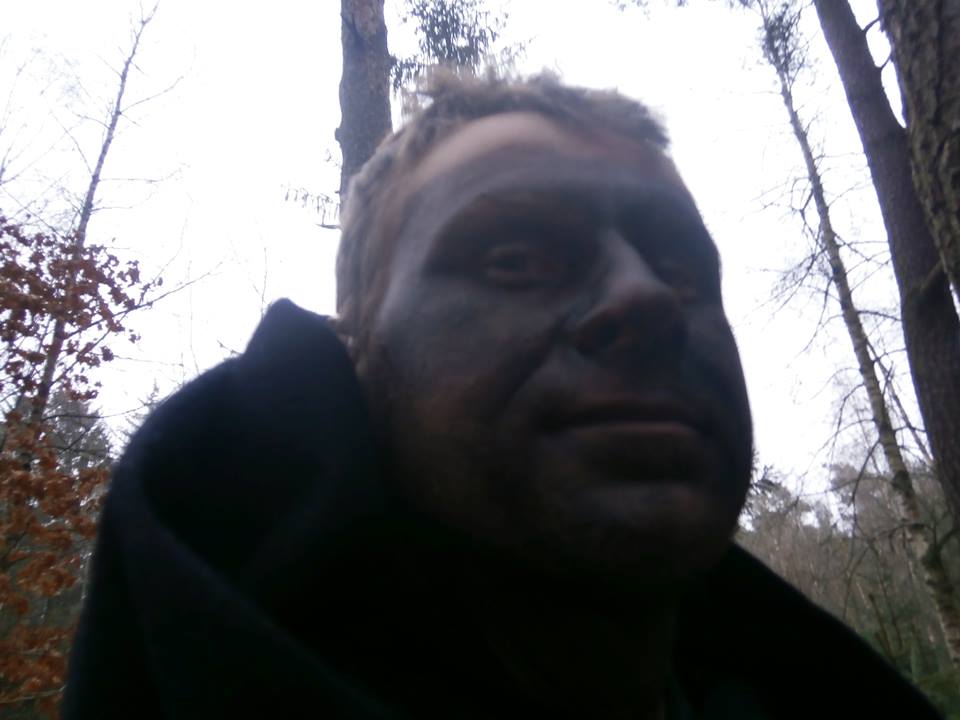 